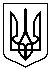 НАЦІОНАЛЬНА КОМІСІЯ, ЩО ЗДІЙСНЮЄ ДЕРЖАВНЕ РЕГУЛЮВАННЯ У СФЕРАХ ЕНЕРГЕТИКИ ТА КОМУНАЛЬНИХ ПОСЛУГТЕНДЕРНА ДОКУМЕНТАЦІЯщодо проведення процедури відкритих торгів на закупівлюкод ДК021:2015: 71320000-7 Послуги з інженерного проектування(розробка проєктно-кошторисної документації по створенню об’єкта:«Система пожежної сигналізації, оповіщення про пожежу та управління евакуацією людей адміністративного корпусу №1 (будівля А), за адресою: 03057, м. Київ, вул. Сім’ї Бродських, 19»)

Київ2023 рікДодаток 1 Тендерної документаціїФорма «Тендерна пропозиція» подається у вигляді, наведеному нижче, на фірмовому бланку (у разі його наявності). Учасник не повинен відступати від даної форми. Ціна (у тому числі ціна за одиницю товару) має бути округлена до двох десяткових знаків після коми.ТЕНДЕРНА ПРОПОЗИЦІЯМи, ______________ (назва учасника) надаємо свою тендерну пропозицію для участі у відкритих торгах на закупівлю  ДК 021:2015: 71320000-7 Послуги з інженерного проектування (розробка проєктно-кошторисної документації по створенню об’єкта: «Система пожежної сигналізації, оповіщення про пожежу та управління евакуацією людей адміністративного корпусу №1 (будівля А), за адресою: 03057, м. Київ, вул. Сім’ї Бродських, 19»).Вивчивши тендерну документацію і технічні вимоги, на виконання зазначеного вище, ми, уповноважені на підписання Договору, маємо можливість та погоджуємося виконати вимоги Замовника та Договору на умовах, зазначених у цій пропозиції за наступною ціною:____________________ грн (вказати прописом) з ПДВ, ________ грн (вказати прописом) без ПДВ, ПДВ*___________ грн (вказати прописом). * У разі якщо Учасник не є платником ПДВ, пропозиція надається без врахування ПДВ1. Ми погоджуємося дотримуватися своєї пропозиції протягом 90 днів із дати кінцевого строку подання тендерних пропозицій.2. Ми погоджуємося з умовами, що ви можете відхилити нашу чи всі тендерні пропозиції згідно з умовами тендерної документації  та розуміємо, що Ви не обмежені у прийнятті будь-якої іншої пропозиції з більш вигідними для Вас умовами.3. Якщо наша пропозиція буде визначена найбільш економічно вигідною, ми зобов’язуємося підписати договір із замовником не раніше ніж через 5 днів з дати оприлюднення на веб-порталі Уповноваженого органу повідомлення про намір укласти договір про закупівлю, але не пізніше ніж через 15 днів з дня прийняття рішення про намір укласти договір про закупівлю (у випадку обґрунтованої необхідності строк для укладання договору може бути продовжений до 60 днів).___________________	___________________	________________________посада Уповноваженої особи		підпис та печатка (за наявності)	ініціали та прізвище Уповноваженої особи           Додаток 2Тендерної документації Інформація та документами, що підтверджують відповідність учасника кваліфікаційним критеріям та іншим вимогам замовникаРозділ І. Перелік документів, які надаються учасником для підтвердження відповідності тендерної пропозиції кваліфікаційним критеріям та іншим вимогам докумен-тально підтверджена інформація про відповідність Учасника кваліфікаційним критеріям процедури закупівлі, згідно ст.16 Закону України «Про публічні заку-півлі»:Замовником процедури закупівлі встановлені наступні кваліфікаційні критерій:Розділ ІІ. Інші вимогиУчасник у складі тендерної пропозиції надає:1. Довідку в довільній формі,  яка містить відомості про учасника: а) реквізити (місцезнаходження, телефон); б) керівництво (посада, прізвище, ім’я, по батькові); в) інформація про реквізити банківського рахунку;г) ПІБ контактної особи, номер телефону контактної особи учасника;д) податковий статус.2. Витяг/виписка з Єдиного державного реєстру юридичних осіб, фізичних осіб-підприємців та громадських формувань (далі – ЄДР), що містить актуальну інформацію про кінцевих бенефіціарних власників АБО витяг Опендатабот АБО довідку в довільній формі, яка містить інформацію про засновника та кінцевого бенефіціарного власника учасника, зокрема: назва юридичної особи, що є засновником учасника, її місцезнаходження та країна реєстрації; прізвище, ім’я по-батькові засновника та/або кінцевого бенефіціарного власника, адреса його місця проживання та громадянство. Зазначена довідка надається лише учасниками юридичними особами та лише в період, коли Єдиний державний реєстр юридичних осіб, фізичних осіб – підприємців та громадських формувань, не функціонує. Інформація про кінцевого бенефіціарного власника зазначається в довідці лише учасниками – юридичними особами, які повинні мати таку інформацію в Єдиному державному реєстрі юридичних осіб, фізичних осіб – підприємців та громадських формувань у відповідності до пункту 9 частини 2 статті 9 Закону України «Про державну реєстрацію юридичних осіб, фізичних осіб - підприємців та громадських формувань». 	У разі, якщо учасником закупівлі є громадяни російської федерації/республіка білорусь /юридичні особи, створені та зареєстровані відповідно до законодавства України, кінцевим бенефіціарним власником, членом або учасником (акціонером), що має частку в статутному капіталі 10 і більше відсотків, якої є громадянин російської федерації/республіка білорусь, то такий учасник додатково надає належним чином завірену копію посвідки про тимчасове чи постійне місце проживання на території України такого громадянина російської федерації/рес-публіка білорусь, видану у відповідності до Закону України «Про Єдиний державний демографічний реєстр та документи, що підтверджують громадянство України, посвідчують особу чи її спеціальний статус. 3. Паспорт (усі сторінки) учасника (для фізичних осіб, у тому числі фізичних осіб-підприємців).4. Облікова картка фізичної особи – платника податків (для фізичних осіб, у тому числі фізичних осіб-підприємців).5. У разі якщо тендерна пропозиція подається об’єднанням учасників, до неї обов’язково включається документ про створення такого об’єднання.6. Документи, що підтверджують повноваження щодо підпису документів тендерної пропозиції учасника (виписка з протоколу (рішення) засновника/ів (протокол (рішення) засновника/ів), наказ про призначення (у разі підписання керівником); довіреність, доручення (у разі підписання іншою уповноваженою особою Учасника); або інший документ, що підтверджує повноваження посадової особи учасника на підписання тендерної пропозиції).  Повноваження учасника – фізичної особи підприємця підтверджуються паспортом.7. Документи, що підтверджують повноваження на укладення договору про закупівлю (протокол зборів засновників підприємства, наказ про призначення керівника, та/або довіре-ність або інший документ). Повноваження учасника – фізичної особи підприємця підтверджуються паспортом.Розділ ІІІ. Підтвердження відповідності учасника вимогам, визначеним у пункті 47 Особливостей.Учасник процедури закупівлі підтверджує відсутність підстав, визначених пунктом 47 Особливостей (крім крім підпунктів 1 і 7, абзацу чотирнадцятого цього пункту), шляхом самостійного декларування відсутності таких підстав в електронній системі закупівель під час подання тендерної пропозиції.Замовник не вимагає від учасника процедури закупівлі під час подання тендерної пропозиції в електронній системі закупівель будь-яких документів, що підтверджують відсутність підстав, визначених у пункті 47 Особливостей (крім крім підпунктів 1 і 7, абзацу чотирнадцятого цього пункту), крім самостійного декларування відсутності таких підстав учасником процедури закупівлі відповідно до абзацу шістнадцятого цього пункту. Якщо відповідні поля для декларування відсутності підстав для відмови в участі у процедурі закупівлі не реалізовані в електронній системі закупівель, учасник у складі тендерної пропозиції надає довідки (довідку) у довільній формі та/або довідку відповідно до форми, що окремо передбачена у Розділі ІІІ Додатку 2 до цієї тендерної документації (Форма №1 щодо відсутності підстав для відмови в участі у процедурі закупівлі). Якщо учасником процедури закупівлі є об’єднанням учасників – надається документ (довідку) у довільній формі та/або довідку відповідно до форми, що окремо передбачена у Розділі ІІІ Додатку 2 до цієї тендерної документації (Форма №1 щодо відсутності підстав для відмови в участі у процедурі закупівлі) стосовно кожного з учасників об’єднання, які входять до його складу з урахуванням їх резиденства. Форма №1Уповноваженій особі НКРЕКПДовідка про відсутність підстав для відмови в участі у процедурі закупівліМи, /найменування Учасника/ (далі - Учасник), цією довідкою засвідчуємо про відсутність підстав для відмови в участі у процедурі закупівлі, передбачених пунктом 47 Постанови Кабінету Міністрів України від 12 жовтня 2022 р. № 1178 «Про затвердження особливостей здійснення публічних закупівель товарів, робіт і послуг для замовників, передбачених Законом України “Про публічні закупівлі”, на період дії правового режиму воєнного стану в Україні та протягом 90 днів з дня його припинення або скасування».               Додаток 3 Тендерної документаціїІнформація про необхідні технічні, якісні та кількісні характеристики предмета закупівліПредмет закупівлі: код ДК 021:2015: 71320000-7 Послуги з інженерного проектування (розробка проєктно-кошторисної документації по створенню об’єкта: «Система пожежної сигналізації, оповіщення про пожежу та управління евакуацією людей адміністративного корпусу №1 (будівля А), за адресою: 03057, м. Київ, вул. Сім’ї Бродських, 19»)Технічне завдання на розробку проєктно-кошторисної документації по створенню:«Системи пожежної сигналізації, системи керування евакуюванням (в частині систем оповіщення про пожежу і покажчиків напрямку евакуювання), управління евакуацією людей та устатковання для передачі тривожних сповіщень в адміністративному корпусі №1 (будівля А), за адресою: 03057, м. Київ, вул. Сім’ї Бродських, 19»На підтвердження інформації про необхідні технічні, якісні та кількісні характеристики предмета закупівлі Учасник надає довідку в довільній формі з підтвердженням того, що він погоджується з вимогами викладеними в Додатку 3 Тендерної документації. Для підтвердження технічних вимог(технічного завдання) та розрахунків ціни Учасник повинен надати у складі тендерної пропозиції кошторис на розробку проєктно-кошторисної документації вартості послуг по створенню: «Системи пожежної сигналізації, системи керування евакуюванням (в частині систем оповіщення про пожежу і покажчиків напрямку евакуювання), управління евакуацією людей та устатковання для передачі тривожних сповіщень в адміністративному корпусі №1 (будівля А), за адресою: 03057, м. Київ, вул. Сім’ї Бродських, 19» (форма № 2-П КНУ Настанова з визначення вартості ПВР, наказ №281, додаток №2 до Договору), з врахуванням норм Збірника цін на проектні роботи для будівництва. Розділ 60. Автоматичні установки пожежогасіння, пожежної і охоронної сигналізації. Кошторис на розробку проєктно-кошторисної документації вартості послуг повинен бути пропечатаний та підписаний Учасником та мати підпис та печатку сертифікованого інженера-проектувальника у частині кошторисної документації (надати в складі пропозиції кваліфікаційний сертифікат інженера – проектувальника в частині кошторисної документації, в разі якщо це передбачено чинним законодавством, свідоцтво про підвищення кваліфікації, та документи, що підтверджують його працевлаштування (копія трудової книжки, або копія трудового договору, або копія цивільно – правового договору чи угоди).Для підтвердження оцінки якості послуг, які пропонуються Учасниками, учасник повинен надати в складі тендерної пропозиції передпроектне рішення щодо об’єкту: попе-редню структурну схему (модель) приладів та обладнання систем(и), яке учасник передбачає запроектувати, орієнтовного розташування та зв’язків між складовими частинами (блоками) «Системи пожежної сигналізації, системи керування евакуюванням (в частині систем оповіще-ння про пожежу і покажчиків напрямку евакуювання), управління евакуацією людей та устатковання для передачі тривожних сповіщень. В структурній схемі (моделі) приладів та обладнання систем(и) обов’язково повинно бути вказано:тип системи пожежної сигналізації;тип системи керування евакуюванням (в частині систем оповіщення про пожежу і покажчиків напрямку евакуювання); тип та марка приладу(ів) приймально-контрольного(их) пожежного(их);устатковання системи системи керування евакуюванням (в частині систем оповіще-ння про пожежу і покажчиків напрямку евакуювання);тип та марка автоматичних та ручних пожежних сповіщувачів;тип та марка пожежних оповіщувачів(покажчиків) про пожежу;тип передачі тривожних сповіщень(сигналів) про пожежу;тип та марка кабелю(кабелів) мережі системи пожежної сигналізації;тип та марка кабелю(кабелів) мережі системи керування евакуюванням (в частині систем оповіщення про пожежу і покажчиків напрямку евакуювання);наявність, тип та марка основного(их) та додаткового(их) джерел(а) резервного живлення.Додаток 4Тендерної документаціїДокументи, що надає переможець процедури закупівліПереможець процедури закупівлі у строк, що не перевищує чотири дні з дати оприлюднення в електронній системі закупівель повідомлення про намір укласти договір про закупівлю, повинен надати замовнику шляхом оприлюднення в електронній системі закупівель документи, що підтверджують відсутність підстав, зазначених у підпунктах 3, 5, 6 і 12 та в абзаці чотирнадцятому пункту 47 Особливостей. Документи, що підтверджують відсутність підстав, визначених пунктами  5, 6, і 12 та в абзаці чотирнадцятому пункту 47 Особливостей а саме:Замовник зобов’язаний відхилити тендерну пропозицію переможця процедури закупівлі в разі, якщо той не надав у спосіб, зазначений в тендерній документації, документи, що підтверджують відсутність підстав, визначених пунктом 47 Особливостей.2. Переможець торгів у строк, що не перевищує чотири дні з дати оприлюднення на веб-порталі Уповноваженого органу повідомлення про намір укласти договір, повинен надати тендерну пропозицію приведену у відповідність до показників за результатами проведеного аукціону. Ціна за результатами аукціону (у тому числі ціна за одиницю) має бути округлена до двох десяткових знаків після коми.Переможець може не завантажувати вищезазначений документ у разі, якщо остаточна та первинна пропозиції, зафіксовані електронною системою закупівель, співпадають.УВАГА РЕКОМЕНДАЦІЯ*:З урахуванням вимог цієї тендерної документації, переможцю процедури, на виконання вимог пункту 47 Особливостей, необхідно надати замовнику документи (окрім тих, що передбачені цією тендерною документацією), що підтверджують відсутність підстав, визначених підпунктом  3 пункту 47 Особливостей (Інформаційна довідка з Єдиного державного реєстру осіб, які вчинили корупційні або пов’язані з корупцією правопорушення), шляхом оприлюднення їх в електронній системі закупівель. *Рекомендація не є вимогою тендерної документації. Додаток 5Тендерної документаціїДОГОВІР № ___________на розробку проєктно-кошторисної документаціїНаціональна комісія, що здійснює державне регулювання у сферах енергетики та комунальних послуг, (далі – Замовник), в особі __________________________, який(а) діє на підставі _______________________________________________________, з однієї сторони, та _______________________________, (далі – Виконавець), в особі _______________, який(а) діє а підставі ________________________, з іншої сторони, разом – Сторони, уклали цей договір (далі -Договір) про таке:1. ПРЕДМЕТ ДОГОВОРУ1.1. Замовник доручає, а Виконавець приймає на себе зобов’язання надати послуги з розробки проєктно-кошторисної документації по створенню об’єкта: «Система пожежної сигналізації, оповіщення про пожежу та управління евакуацією людей адміністративного корпусу №1 (будівля А), за адресою: 03057, м. Київ, вул. Сім’ї Бродських, 19», (далі – Послуги), згідно з технічним завданням на розробку проєктно-кошторисної документації, що є  Додатком 1 і невід’ємною частиною Договору. 1.2. Код згідно ДК 021:2015:71320000-7 «Послуги з інженерного проектування».1.3. Замовник зобов'язується прийняти Послуги відповідно до умов Договору та оплатити їх.1.4. Виконавець проводить в установленому порядку експертизу проєктно-кошторисної документації та за її результатами повинен отримання позитивну експертну оцінку цієї документації. 2. ЦІНА ДОГОВОРУ ТА ПОРЯДОК ОПЛАТИ2.1. Загальна вартість Послуги за цим Договором становить  ________________грн, (__________________________ грн ___ коп.) з ПДВ, __________________________ грн (__________________________ грн ___ коп.) без ПДВ, ________________________ грн (__________________________ грн ___ коп.) ПДВ* (далі – Договірна ціна). Розрахунок договірної ціни міститься в кошторисі на розробку проєктно-кошторисної документації по створенню об’єкта: «Система пожежної сигналізації, оповіщення про пожежу та управління евакуацією людей адміністративного корпусу №1 (будівля А), за адресою: 03057, м.Київ, вул. Сім’ї Бродських, 19» (Додаток 2), який є невід’ємною частиною цього Договору. 2.2. Договірна ціна визначається з урахуванням усіх витрат, які необхідно понести Виконавцю при виконанні Договору.2.3. Оплата вартості Послуг за Договором здійснюється шляхом безготівкового перерахування грошових коштів на розрахунковий рахунок Виконавця протягом 7 (семи) робочих днів після підписання Сторонами акту приймання-передачі Послуги (далі – Акт), у разі надання Замовникові позитивного експертного висновку до проєктно-кошторисної документації.3. ПОРЯДОК ЗДАЧІ І ПРИЙМАННЯ ДОКУМЕНТАЦІЇ         3.1. За фактом надання Послуг, Сторони підписують Акт.         3.2. У разі вмотивованої відмови від прийняття Послуг Сторонами складається акт з переліком необхідних доповнень і термінами їх виконання.          3.3. Передача Замовнику 4-х (чотирьох) примірників на паперовому носії проєктно- кошторисної документації по створенню об’єкта: «Система пожежної сигналізації, оповіщення* У разі якщо Учасник не є платником ПДВ, пропозиція надається без врахування ПДВпро пожежу та управління евакуацією людей адміністративного корпусу №1 (будівля А), за адресою: 03057, м. Київ, вул. Сім’ї Бродських, 19», одного примірника на USB Flash носії та оригінал експертного звіту з додатками з позитивною оцінкою здійснюється Виконавцем в день підписання Акту.3.4. Замовник стає власником проектно-кошторисної документації після підписання Сторонами Акту.4. ЗОБОВ'ЯЗАННЯ СТОРІН4.1. Виконавець зобов’язаний:розпочати надання Послуг протягом 14 (чотирнадцяти) календарних днів з дати укладення Договору;надати Послуги не пізніше 60 (шістдесяти) календарних днів з дати укладення Договору;надати Послуги відповідно до Додатку В, ДБН В.2.5-56:2014 «Системи протипожежного захисту» із дотриманням вимог законодавства, будівельних норм, державних стандартів і правил;усунути за свій рахунок допущені недоліки в Послугах, які будуть виявлені при її прийнятті, погодженні, проходженні експертизи;захистити прийняті проєктні рішення при погодженні у відповідних організаціях;отримати необхідні технічні умови та рішення від відповідних органів влади, підприємств, установ та організацій;провести в установленому порядку експертизу проєктно-кошторисної документації;отримати позитивний експертний звіт (висновок).4.2. Замовник зобов'язується:надати доступ на територію Виконавцю для обстеження об’єкту;прийняти Послуги, надані згідно з умовами Договору;здійснити оплату наданих Послуг відповідно до пункту 2.3 Договору;у разі наявності зауважень до наданих Послуг письмово інформувати про це Виконавця.4.3. Виконавець має право:обстежити об’єкт для збору необхідної базової інформації;отримати плату за належно надані Послуги.4.4. Замовник має право:контролювати стан надання Послуг;розірвати Договір в односторонньому порядку, повідомивши про це Виконавця письмово, якщо Виконавець не розпочав надання Послуг протягом 14 (чотирнадцяти) календарних днів з дня, коли він повинен згідно з Договором розпочати їх надання, або у випадку невиконання Виконавцем своїх зобов’язань за цим Договором. При цьому Замовник не відшкодовує Виконавцю збитки завдані достроковим розірванням Договору;відмовитись від підписання Акту з обґрунтуванням причини такої відмови, повідомивши про це Виконавця письмово.5. ВІДПОВІДАЛЬНІСТЬ СТОРІН5.1. За порушення умов Договору, а саме невиконання або неналежне виконання зобов’язань за Договором Сторони несуть відповідальність згідно з Договором та у відповідності із законодавством України.5.2. У разі порушення строків надання Послуг Виконавцем стягується пеня у розмірі  0,1 % вартості Послуг, розробку якої прострочено, за кожний день прострочення, а за прострочення понад тридцять  календарних  днів  додатково  стягується  штраф  у розмірі  5 % загальної вартості Послуг.5.3. У разі, якщо Виконавець не розпочав надання Послуг протягом 14 (чотирнадцяти) календарних днів з дня, коли він повинен згідно з Договором розпочати її виконання або у випадку невиконання Виконавцем своїх зобов’язань за Договором Замовник має право розірвати Договір в односторонньому порядку, повідомивши про це Виконавця за 10 (десять) календарних днів до дати розірвання.5.4. Сплата штрафних санкцій не звільняє Виконавця від виконання договірних зобов'язань.5.5. У разі непроведення органами казначейства платежів на рахунках Замовника, від-сутності фінансового ресурсу Єдиного казначейського рахунку, передбачені законодавством України та цим Договором штрафні санкції за прострочення розрахунків за договором до Замовника у цей період не застосовуються.5.6. Замовник за невиконання або неналежне виконання умов Договору має право застосувати до Виконавця оперативно-господарські санкції, передбачені статтею 236 Господарського кодексу України, зокрема, але не виключно:- відмова від встановлення на майбутнє господарських відносин з Виконавцем;- відмова від оплати за зобов’язанням, яке виконано неналежним чином або достроково виконано Виконавцем, але без згоди Замовника; - відмова Замовника від прийняття подальшого виконання зобов’язання, що було порушено Виконавцем, тощо. Про застосування та вид оперативно-господарських санкцій Замовник повідомляє Виконавця шляхом направлення листа на поштову чи електронну адресу, зазначену в Договорі.6. ВИРІШЕННЯ СПОРІВ6.1. Всі питання, які не врегульовані умовами Договору, вирішуються відповідно до законодавства України.6.2. У випадку виникнення спорів або розбіжностей при виконанні зобов`язань за цим Договором Сторони врегулюють їх шляхом переговорів.6.3. У разі неможливості досягнення згоди Сторонами, питання передається на розгляд суду згідно із законодавством України.7. ОБСТАВИНИ НЕПЕРЕБОРНОЇ СИЛИ7.1. Сторони звільняються від відповідальності за невиконання або неналежне виконання зобов’язань за договором якщо доведуть, що належне виконання виявилося неможливим внаслідок обставин непереборної сили. Обставинами непереборної сили (форс-мажорними обставинами) є надзвичайні та невідворотні обставини, які об'єктивно впливають на виконання зобов'язань, передбачених умовами договору, обов'язків за законодавчими і іншими нормативними актами, дію яких неможливо було передбачити та дія яких унеможливлює їх виконання протягом певного періоду часу, визначені частиною другою статті 14-1 Закону України «Про торгово-промислові палати в Україні».7.2. Належними доказами наявності згаданих обставин і їх тривалості вважаються довідки, видані в установленому законом порядку місцевими органами влади.7.3. У випадках, коли обставини, визначені в пункті 7.1. Договору, діють більше 3 (трьох) місяців, або у разі виникнення таких обставин стає очевидним, що такі обставини будуть діяти більше такого строку, будь-яка Сторона має право розірвати цей Договір в односторонньому порядку шляхом направлення відповідного письмового повідомлення іншій Стороні. При цьому Сторона яка розриває Договір через настання передбачених цим розділом обставин, звільняється від відповідальності за таке дострокове розірвання.7.4. Введення військового стану на території України згідно з Указом Президента України від 24 лютого 2022 року № 64/2022 не є форс-мажором при виконанні умов Договору.8. СТРОК ДІЇ ДОГОВОРУ8.1. Строк дії Договору з моменту підписання до 31.12.2023р., але в будь-якому випадку до повного виконання Сторонами договірних зобов’язань.9. ПОРЯДОК ЗМІНИ УМОВ ДОГОВОРУ ТА ІНШІ УМОВИ9.1. Цей Договір складений у двох автентичних примірниках, що мають однакову юридичну силу, по одному для кожної із Сторін.9.2. У випадках, не передбачених цим Договором, Сторони керуються чинним законодавством України.9.3. Договір укладається відповідно до Цивільного кодексу України та Господарського кодексу України з урахуванням положень статті 41 Закону України «Про публічні закупівлі» (крім частин другої – п’ятої, сьомої – дев’ятої цієї статті) та постанови КМУ від 12 жовтня 2022 року №1178 «Про затвердження особливостей здійснення публічних закупівель товарів, робіт і послуг для замовників, передбачених Законом України “Про публічні закупівлі”, на період дії правового режиму воєнного стану в Україні та протягом 90 днів з дня його припинення або скасування».9.4. Істотні умови Договору про закупівлю не можуть змінюватися після його підписання до виконання зобов’язань Сторонами у повному обсязі, крім випадків:зменшення обсягів закупівлі, зокрема з урахуванням фактичного обсягу видатків Замовника. Сторони можуть внести зміни до договору у разі зменшення обсягів закупівлі, зокрема з урахуванням фактичного обсягу видатків Замовника, а також у випадку зменшення обсягу споживчої потреби. В такому випадку ціна договору зменшується в залежності від зміни таких обсягів;-	покращення якості предмета закупівлі, за умови що таке покращення не призведе до збільшення суми, визначеної в договорі про закупівлю. Сторони можуть внести зміни до договору у випадку покращення якості предмета договору за умови, що така зміна не призведе до зміни предмета договору та відповідає тендерній документації в частині встановлення вимог та функціональних характеристик до предмета закупівлі і є покращенням його якості;-	продовження строку дії договору про закупівлю та/або строку виконання зобов’язань щодо передачі товару, виконання робіт, надання послуг у разі виникнення документально підтверджених об’єктивних обставин, що спричинили таке продовження, у тому числі обставин непереборної сили, затримки фінансування витрат Замовника, за умови, що такі зміни не призведуть до збільшення суми, визначеної в договорі про закупівлю; -	погодження зміни ціни в договорі про закупівлю в бік зменшення (без зміни кількості (обсягу) та якості товарів, робіт і послуг). Сторони договору про закупівлю можуть внести зміни до договору у разі узгодженої зміни ціни в бік зменшення без зміни кількості (обсягу) та якості робіт. Сума договору про закупівлю зменшується пропорційно узгодженому зменшенню ціни;-	зміни ціни в договорі про закупівлю у зв’язку з зміною ставок податків і зборів та/або зміною умов щодо надання пільг з оподаткування – пропорційно до зміни таких ставок та/або пільг з оподаткування, а також у зв’язку з зміною системи оподаткування пропорційно до зміни податкового навантаження внаслідок зміни системи оподаткування. Сторони можуть внести зміни до договору у зв’язку зі зміною ставок податків і зборів та/або зміною умов щодо надання пільг з оподаткування – пропорційно до зміни таких ставок та/або пільг з оподаткування, а також у зв’язку з зміною системи оподаткування пропорційно до зміни податкового навантаження внаслідок зміни системи оподаткування.  Зміна ціни може відбуватися як в бік збільшення, так і в бік зменшення, сума договору може змінюватися в залежності від таких змін без зміни обсягу закупівлі. Підтвердженням можливості внесення таких змін будуть чинні (введені в дію) нормативно-правові акти; -	зміни умов у зв’язку із застосуванням положень частини шостої статті 41 Закону України «Про публічні закупівлі».9.5. Всі зміни і доповнення (окрім одностороннього розірвання Договору), до цього Договору повинні бути прийняті лише за згодою Сторін у формі додаткових угод, що є невід`ємною частиною цього Договору.9.6. Сторона-ініціатор внесення змін до Договору надсилає в порядку, передбаченому нормами чинного законодавства України іншій Стороні зміни (проєкт додаткової угоди) до Договору. Сторона, яка одержала зміни до Договору, має право протягом 10 (десяти) календарних днів у разі згоди оформити такі зміни. У разі якщо Сторони не досягли згоди з умовами змін до Договору, або неотримання відповіді на запропоновані зміни у встановлений строк, така додаткова угода до Договору вважається неукладеною.9.7. Виконавець може залучати для розробки Документації інші організації, які мають відповідні ліцензії, в межах договірної ціни, вказаної у пункті 2.1. Договору, залишаючись відповідальним перед Замовником за результат їхньої роботи.9.8. Субпідрядні організації, які залучаються Виконавцем для розробки проєктно-кошторисної документації, повинні відповідати необхідним кваліфікаційним вимогам і мати відповідні дозвільні документи для надання такого виду послуг.9.9. Приймання та оплату участі субпідрядника у розробленні проєктно-кошторисної документації, здійснює Виконавець.9.10. Дострокове розірвання Договору може бути здійснене за взаємною згодою Сторін, або в інших випадках, передбачених чинним законодавством України.10. ДОДАТКИДодаток 1 – Технічне завдання на розробку проєктно-кошторисної документації по створенню об’єкта: «Система пожежної сигналізації, оповіщення про пожежу та управління евакуацією людей адміністративного корпусу №1 (будівля А), за адресою: 03057, м. Київ, вул. Сім’ї Бродських, 19»;Додаток 2 – Кошторис на розробку проєктно-кошторисної документації по створенню об’єкта: «Система пожежної сигналізації, оповіщення про пожежу та управління евакуацією людей адміністративного корпусу №1 (будівля А), за адресою: 03057, м. Київ, вул. Сім’ї Бродських, 19» (форма № 2-П КНУ Настанова з визначення вартості ПВР, наказ №281). РЕКВІЗИТИ ТА ПІДПИСИ СТОРІНДодаток 1до Договору від ___.______2023 року №_________Технічне завдання на розробку проєктно-кошторисної документації по створенню об’єкта:«Система пожежної сигналізації, оповіщення про пожежу та управління евакуацією людей адміністративного корпусу №1 (будівля А), за адресою: 03057, м. Київ, вул. Сім’ї Бродських, 19»                                                                                                                    Додаток 2до Договору від ___.______2023 року №_________Кошторис*на розробку проєктно-кошторисної документації по створенню об’єкта: «Система пожежної сигналізації, оповіщення про пожежу та управління евакуацією людей адміністративного корпусу №1 (будівля А),  за адресою: 03057, м. Київ, вул. Сім’ї Бродських, 19»(найменування об'єкта будівництва, стадії проєктування, виду проєктних або вишукувальних робіт)Найменування проєктної організації: ______________________________________________________*заповнюється учасникомВсього за кошторисом: __________________грн _________ коп. (__________________ грн _________ коп.).Примітка: Якщо Виконавець не є платником ПДВ, то сума договору зазначається без ПДВДодаток 6Тендерної документаціїУповноваженій особі НКРЕКПЛист-згода з проектом договору       (Назва учасника) , як учасник відкритих торгів на закупівлю ознайомились з проектом договору, який наведений в Додатку 5 Тендерної документації, та гарантуємо свої зобов’язання за ним.___________________	___________________		________________________посада Уповноваженої особи		підпис та печатка (за наявності)		ініціали та прізвище Уповноваженої особиЗАТВЕРДЖЕНОРішенням уповноваженої особиНаціональної комісії, що здійснює державне регулювання у сферах енергетики та комунальних послуг від 21.09.2023 року № 26 Уповноважена особа ___________Віктор НІКОЛАЙЧУКРозділ I. Загальні положенняРозділ I. Загальні положенняРозділ I. Загальні положення1.Терміни, які вживаються в тендерній документаціїДокументацію розроблено відповідно до вимог Закону України «Про публічні закупівлі» (далі — Закон) та Постанови Кабінету Міністрів України від 12 жовтня 2022 р. № 1178 «Про затвердження особливостей здійснення публічних закупівель товарів, робіт і послуг для замовників, передбачених Законом України “Про публічні закупівлі”, на період дії правового режиму воєнного стану в Україні та протягом 90 днів з дня його припинення або скасування» (далі — Особливості). Терміни, які використовуються в цій документації, вживаються у значенні, наведеному в Законі та Особливостях.2.Інформація про замовника торгів2.1повне найменування Національна комісія, що здійснює державне регулювання у сферах енергетики та комунальних послуг (далі – замовник)2.2місцезнаходження вул. Сім’ї Бродських, . Київ, 03057, Україна2.3посадова особа замовника, уповноважена здійснювати зв'язок з учасниками - з технічних та організаційних питань  – Ніколайчук Віктор Володимирович, заступник директора департаменту – начальник відділу  експлуатації та енергетичного менеджменту Департаменту обліку державного майна;  вул. Сім’ї Бродських, 19, м. Київ; тел. (044) 204-70-04, e-mail: nikolaichuk@nerc.gov.ua3.Процедура закупівліВідкриті торги з особливостями4.Інформація про предмет закупівлі 4.1назва предмета закупівліДК 021:2015: 71320000-7 Послуги з інженерного проектування (розробка проєктно-кошторисної документації по створенню об’єкта: «Система пожежної сигналізації, оповіщення про пожежу та управління   евакуацією людей адміністративного корпусу №1 (будівля А), за адресою: 03057, м. Київ, вул. Сім’ї Бродських, 19»)4.2опис окремої частини (частин) предмета закупівлі (лота), щодо якої можуть бути подані тендерні пропозиціїЗакупівля здійснюється щодо предмету закупівлі в цілому4.3місце, кількість, обсяг поставки товарів (надання послуг, виконання робіт)Місце виконання робіт: вул. Сім’ї Бродських, . Київ, 03057, УкраїнаКількість – 1 робота4.4строк поставки товарів (надання послуг, виконання робіт)до 31.12.20235.Недискримінація учасниківУчасники (резиденти та нерезиденти) всіх форм власності та організаційно-правових форм беруть участь у процедурах закупівель на рівних умовах.6.Інформація про валюту, у якій повинно бути розраховано та зазначено ціну тендерної пропозиції Валютою тендерної пропозиції є національна валюта України - гривня.Ціна тендерної пропозиції повинна бути визначена з урахуванням усіх податків, зборів, обов’язкових платежів (з ПДВ, (без ПДВ - якщо учасник не є платником ПДВ або предмет закупівлі не обкладається ПДВ або оподатковується за нульовою ставкою).НЕ приймається до розгляду тендерна пропозиції, ціна якої є вищою, ніж очікувана вартість предмета закупівлі, визначена в оголошенні про проведення цих відкритих торгів.7.Інформація про мову (мови), якою (якими) повинні готуватися тендерні пропозиції Документи, що мають відношення до тендерної пропозиції, і готуються безпосередньо учасником, складаються українською мовою крім  тих випадків, коли використання букв та символів української мови призводить до їх спотворення (зокрема, але не виключно, адреси мережі Інтернет, адреси електронної пошти, торговельної марки (знака для товарів та послуг), загальноприйняті міжнародні терміни).У разі надання учасником будь-яких документів (оригіналів чи їх копій) іноземною мовою, виданих іншими установами і підприємствами, такі документи повинні мати автентичний переклад українською мовою. Відповідальність за якість та достовірність перекладу несе учасник. Визначальним є текст, викладений українською мовою.Найменування, що пропонується до постачання може бути зазначене українською або англійською мовами.Найменування торгових марок, комерційні найменування, оригінальні патентовані назви, а також найменування юридичних осіб – нерезидентів України можуть виконуватися у тендерній пропозиції мовою оригіналу латиницею або кирилицею.Замовник не зобов’язаний розглядати документи, які не передбачені вимогами тендерної документації та додатками до неї та які учасник додатково надає на власний розсуд, у тому числі якщо такі документи надані іноземною мовою без перекладу. У випадку надання учасником на підтвердження однієї вимоги кількох документів, викладених різними мовами та за умови, що хоча б один з наданих документів відповідає встановленій вимозі, в тому числі щодо мови, замовник не розглядає інший(і) документ(и), що учасник надав додатково на підтвердження цієї вимоги, навіть якщо інший документ наданий іноземною мовою без перекладу).Розділ II. Порядок унесення змін та надання роз'яснень до тендерної документаціїРозділ II. Порядок унесення змін та надання роз'яснень до тендерної документаціїРозділ II. Порядок унесення змін та надання роз'яснень до тендерної документації1.Процедура надання роз'яснень щодо тендерної документаціїФізична/юридична особа має право не пізніше ніж за три дні до закінчення строку подання тендерної пропозиції звернутися через електронну систему закупівель до замовника за роз’ясненнями щодо тендерної документації та/або звернутися до замовника з вимогою щодо усунення порушення під час проведення тендеру. Усі звернення за роз’ясненнями та звернення щодо усунення порушення автоматично оприлюднюються в електронній системі закупівель без ідентифікації особи, яка звернулася до замовника. Замовник повинен протягом трьох днів з дати їх оприлюднення надати роз’яснення на звернення шляхом оприлюднення його в електронній системі закупівель.У разі несвоєчасного надання замовником роз’яснень щодо змісту тендерної документації електронна система закупівель автоматично зупиняє перебіг відкритих торгів.Для поновлення перебігу відкритих торгів замовник повинен розмістити роз’яснення щодо змісту тендерної документації в електронній системі закупівель з одночасним продовженням строку подання тендерних пропозицій не менш як на чотири дні.2.Внесення змін до тендерної документаціїЗамовник має право з власної ініціативи або у разі усунення порушень вимог законодавства у сфері публічних закупівель, викладених у висновку органу державного фінансового контролю відповідно до статті 8 Закону, або за результатами звернень, або на підставі рішення органу оскарження внести зміни до тендерної документації. У разі внесення змін до тендерної документації строк для подання тендерних пропозицій продовжується замовником в електронній системі закупівель таким чином, щоб з моменту внесення змін до тендерної документації до закінчення кінцевого строку подання тендерних пропозицій залишалося не менше чотирьох днів.Зміни, що вносяться замовником до тендерної документації, розміщуються та відображаються в електронній системі закупівель у вигляді нової редакції тендерної документації додатково до початкової редакції тендерної документації. Замовник разом із змінами до тендерної документації в окремому документі оприлюднює перелік змін, що вносяться. Зміни до тендерної документації у машинозчитувальному форматі розміщуються в електронній системі закупівель протягом одного дня з дати прийняття рішення про їх внесення.Розділ III. Інструкція з підготовки тендерної пропозиціїРозділ III. Інструкція з підготовки тендерної пропозиції1Зміст тендерної пропозиції і спосіб подання тендерної пропозиціїТендерні пропозиції подаються відповідно до порядку, визначеного статтею 26 Закону, крім положень частин першої, четвертої, шостої та сьомої статті 26 Закону. Тендерна пропозиція подається в електронній формі через електронну систему закупівель шляхом заповнення електронних форм з окремими полями, у яких зазначається інформація про ціну, інші критерії оцінки (у разі їх встановлення замовником), інформація від учасника процедури закупівлі про його відповідність кваліфікаційним (кваліфікаційному) критеріям (у разі їх (його) встановлення, наявність/відсутність підстав, установлених у пункті 47 Особливостей і в тендерній документації, та шляхом завантаження в окремому файлі/файлах необхідних документів у сканованому вигляді у форматі «pdf» чи у формі електронного документа з дотримання вимог частини 3 статті 12 Закону, що вимагаються замовником у тендерній документації, а саме:- заповнену учасником форму «Тендерна пропозиція» згідно Додатку 1 до цієї тендерної документації;- інформацію та документи, що підтверджують відповідність учасника кваліфікаційним критеріям та іншим вимогам замовника згідно Додатку 2 до цієї тендерної документації;- інформацію про необхідні технічні, якісні та кількісні характеристики предмета закупівлі, відповідно до Додатку 3 до цієї тендерної документації;- лист-згоду з проектом договору, який наведений у Додатку 5 до цієї тендерної документації (форма листа-згоди наведена у Додатку 6 до цієї документації); - документами, що підтверджують повноваження посадової особи або представника учасника процедури закупівлі щодо підпису документів тендерної пропозиції; - іншими документами передбаченими вимогами цієї тендерної документації.Факт подання тендерної пропозиції учасником - фізичною особою, у тому числі фізичною особою-підприємцем, яка є суб’єктом персональних даних, вважається безумовною згодою (добровільним волевиявленням) суб’єкта персональних даних щодо обробки її персональних даних у зв’язку з участю в процедурі закупівлі, відповідно до абз. 4 ст. 2 Закону України «Про захист персональних даних» від 01.06.2010 № 2297-VI. В усіх інших випадках, факт подання тендерної пропозиції учасником – юридичною особою, що є розпорядником персональних даних, вважається підтвердженням наявності у неї права на обробку персональних даних, а також надання такого права замовнику - НКРЕКП, як одержувачу зазначених персональних даних від імені суб’єкта (власника). Таким чином, відповідальність за неправомірну передачу замовнику - НКРЕКП персональних даних, а також їх обробку, несе виключно учасник процедури закупівлі, що подав тендерну пропозицію.Якщо документи, які вимагаються замовником відповідно до вимог цієї тендерної документації у складі тендерної пропозиції, не передбачені чинним законодавством України (або законодавством іншої країни, в якій зареєстрований учасник - нерезидент) для учасника, то вони не подаються останніми, але замість них подається письмове пояснення (з посиланням на відповідні норми законодавства) про причини неподання документів у складі тендерної пропозиції.Документи, що вимагаються цією тендерною документацією учасник повинен розмістити (завантажити) в електронній системі закупівель до кінцевого строку подання тендерних пропозицій. Документи учасника мають бути відкриті для загального доступу та не містити паролів. Тендерна пропозиція повинна бути завантажена з накладанням електронного підпису (КЕП/УЕП).   Вимога щодо засвідчення того чи іншого документу тендерної пропозиції власноручним підписом учасника/уповноваженої не застосовується до документів (матеріалів та інформації), що подаються у складі тендерної пропозиції, якщо такі документи (матеріали та інформація) надані учасником у формі електронного документа через електронну систему закупівель із накладанням електронного підпису (КЕП/УЕП), відповідно до вимог Закону України «Про електронні довірчі послуги» (матеріал чи інформацію).Документи, що складаються учасником у довільній формі, надаються на фірмовому бланку учасника (за наявності) з обов’язковим реєстраційним номером та датою не раніше дати публікації оголошення, містити підпис із зазначенням посади, прізвища, ініціалів уповноваженої особи Учасника.У разі надання довідок у вигляді роздрукованого електронного документу, такі довідки повинні містити обов’язкові атрибути (QR-код, № документа, запиту тощо) за допомогою яких можна перевірити автентичність цих документів.Кожен учасник має право подати тільки одну тендерну пропозицію.У разі якщо тендерна пропозиція подається об'єднанням учасників, до неї обов'язково включається документ про створення такого об'єднання.2.Забезпечення тендерної пропозиціїЗабезпечення тендерної пропозиції не вимагається.3.Умови повернення чи неповернення забезпечення тендерної пропозиціїЗабезпечення тендерної пропозиції не вимагається.4.Строк дії тендерної пропозиції, протягом якого тендерні пропозиції вважаються дійснимиТендерні пропозиції вважаються дійсними протягом 90 днів із дати кінцевого строку подання тендерних пропозицій цей строк у разі необхідності може бути продовжений.До закінчення зазначеного строку замовник має право вимагати від учасників процедури закупівлі продовження строку дії тендерних пропозицій. Учасник процедури закупівлі має право:відхилити таку вимогу, не втрачаючи при цьому наданого ним забезпечення тендерної пропозиції;погодитися з вимогою та продовжити строк дії поданої ним тендерної пропозиції і наданого забезпечення тендерної пропозиції.У разі необхідності учасник процедури закупівлі має право з власної ініціативи продовжити строк дії своєї тендерної пропозиції, повідомивши про це замовникові через електронну систему закупівель.5.Кваліфікаційні критерії відповідно до статті 16 Закону, підстави, встановлені пунктом 47 Особливостей, та інформація про спосіб підтвердження відповідності учасників установленим критеріям і вимогам згідно із законодавствомПри визначенні кваліфікаційних критеріїв у тендерній документації замовник керується переліком кваліфікаційних критеріїв, зазначених у статті 16 Закону (з урахуванням положень Особливостей).Перелік документів, які вимагаються замовником для підтвердження відповідності пропозиції учасника кваліфікаційним критеріям окремо передбачений у Розділі І Додатку 2 до цієї тендерної документації.Інформація про відсутність підстав, визначених пунктом 47 Особливостей (крім підпунктів 1 і 7, абзацу чотирнадцятого цього пункту), надається учасниками шляхом самостійного декларування відсутності таких підстав в електронній системі закупівель під час подання тендерної пропозиції.Документи, що надає переможець викладені в Додатку 4 до цієї  тендерної документації.У разі участі об’єднання учасників підтвердження відповідності кваліфікаційним критеріям здійснюється з урахуванням узагальнених об’єднаних показників кожного учасника такого об’єднання на підставі наданої об’єднанням інформації.Замовник не вимагає документального підтвердження публічної інформації, що оприлюднена у формі відкритих даних згідно із Законом України "Про доступ до публічної інформації" та/або міститься у відкритих публічних електронних реєстрах, доступ до яких є вільним, або публічної інформації, що є доступною в електронній системі закупівель, крім випадків, коли доступ до такої інформації є обмеженим на момент оприлюднення оголошення про проведення відкритих торгів.6.Інформація про необхідні технічні, якісні та кількісні характеристики предмета закупівлі, у тому числі відповідна технічна специфікація (у разі потреби - плани, креслення, малюнки чи опис предмета закупівлі)Інформація про необхідні технічні, якісні та кількісні характеристики предмета закупівлі у тому числі відповідна технічна специфікація та документи, які учасник повинен надати для підтвердження відповідності тендерної пропозиції технічним, якісним, кількісним та іншим вимогам предмета закупівлі наведенні у Додатку 3 до цієї тендерної документації.У цій документації всі посилання на конкретні марку чи виробника або на конкретний процес, що характеризує продукт чи послугу певного суб’єкта господарювання, чи на торгові марки, патенти, типи або конкретне місце походження чи спосіб виробництва вживаються у значенні «або еквівалент».7.Інформація про маркування, протоколи випробувань або сертифікати, що підтверджують відповідність предмета закупівлі встановленим замовником вимогам (у разі потреби)у разі потреби8.Інформація про субпідрядника/співвиконавця У разі залучення до виконання робіт субпідрядника(ів)/співвиконавця(ів) в обсязі не менше 20 відсотків від вартості договору про закупівлю учасник у складі тендерної пропозиції надає довідку в довільній формі з інформацією (повне найменування, місцезнаходження та код ЄДРПОУ) щодо кожного суб’єкта господарювання, якого учасник планує залучати до виконання робіт як субпідрядника/співвиконавця, з обов’язковим зазначенням інформації щодо наявності в субпідрядника(ів)/ співвиконавця(ів) дозволу(ів)/ліцензії(ій) на провадження господарської діяльності, якщо обов’язковість такого(их) дозволу(ів)/ліцензії(ій) передбачена чинним законодавством. Вищезазначена інформація не зазначається у тендерній пропозиції у разі, якщо учасник не має наміру залучати до виконання робіт субпідрядника/співвиконавця в обсязі не менше 20 відсотків вартості договору про закупівлю.9.Унесення змін або відкликання тендерної пропозиції учасникомУчасник процедури закупівлі має право внести зміни до своєї тендерної пропозиції або відкликати її до закінчення кінцевого строку її подання без втрати свого забезпечення тендерної пропозиції.Такі зміни або заява про відкликання тендерної пропозиції враховуються, якщо вони отримані електронною системою закупівель до закінчення кінцевого строку подання тендерних пропозиційРозділ IV. Подання та розкриття тендерної пропозиціїРозділ IV. Подання та розкриття тендерної пропозиції1.Кінцевий строк подання тендерних пропозиційКінцевий строк подання тендерних пропозицій29.09.2023 10:00.Отримана тендерна пропозиція автоматично вноситься до реєстру отриманих тендерних пропозицій.Електронна система закупівель автоматично формує та надсилає повідомлення учаснику про отримання його пропозиції із зазначенням дати та часу.Тендерні пропозиції після закінчення кінцевого строку їх подання не приймаються електронною системою закупівель.2.Дата та час розкриття тендерної пропозиціїДля проведення відкритих торгів із застосуванням електронного аукціону повинно бути подано не менше двох тендерних пропозицій. Електронний аукціон проводиться електронною системою закупівель відповідно до статті 30 Закону. Дата і час розкриття тендерних пропозицій, дата і час проведення електронного аукціону визначаються електронною системою закупівель автоматично в день оприлюднення замовником оголошення про проведення відкритих торгів в електронній системі закупівель.Розкриття тендерних пропозицій здійснюється відповідно до статті 28 Закону (положення абзацу третього частини першої та абзацу другого частини другої статті 28 Закону не застосовуються).Не підлягає розкриттю інформація, що обґрунтовано визначена учасником як конфіденційна, у тому числі інформація, що містить персональні дані. Конфіденційною не може бути визначена інформація про запропоновану ціну, інші критерії оцінки, технічні умови, технічні специфікації та документи, що підтверджують відповідність кваліфікаційним критеріям відповідно до статті 16 Закону, і документи, що підтверджують відсутність підстав, визначених пунктом 47 Особливостей. Замовник, орган оскарження та Держаудитслужба мають доступ в електронній системі закупівель до інформації, яка визначена учасником процедури закупівлі конфіденційною.Протокол розкриття тендерних пропозицій формується та оприлюднюється відповідно до частин третьої та четвертої статті 28 Закону.Розділ V. Оцінка тендерної пропозиціїРозділ V. Оцінка тендерної пропозиції1.Перелік критеріїв та методика оцінки тендерної пропозиції із зазначенням питомої ваги критерію відповідно ОсобливостейРозгляд та оцінка тендерних пропозицій здійснюються відповідно до статті 29 Закону (положення частин другої, дванадцятої, шістнадцятої, абзаців другого і третього частини п’ятнадцятої статті 29 Закону не застосовуються) з урахуванням положень пункту 43 Особливостей.Замовник розглядає найбільш економічно вигідну тендерну пропозицію учасника процедури закупівлі на відповідність вимогам тендерної документації.Якщо була подана одна тендерна пропозиція, електронна система закупівель після закінчення строку для подання тендерних пропозицій, визначених замовником в оголошенні про проведення відкритих торгів, розкриває всю інформацію, зазначену в тендерній пропозиції, крім інформації, визначеної пунктом 40 Особливостей, не проводить оцінку такої тендерної пропозиції та визначає таку тендерну пропозицію найбільш економічно вигідною. НЕ приймається до розгляду тендерна пропозиції, ціна якої є вищою, ніж очікувана вартість предмета закупівлі, визначена в оголошенні про проведення цих відкритих торгів.Єдиним критерієм оцінки тендерних пропозицій є ціна (питома вага критерію – 100%).Ціна, запропонована учасником в тендерній пропозиції, повинна враховувати всі витрати, пов’язані із сплатою податків (в тому числі ПДВ), обов’язкових платежів, страхування, витрати пов’язані з отриманням необхідних дозволів та ліцензій тощо, згідно з запропонованими умовами поставки, відповідно до положень Цивільного та Господарського кодексів України, з урахуванням особливостей, визначених Законом.2.Обґрунтування аномально низької тендерної пропозиціїУчасник процедури закупівлі, який надав найбільш економічно вигідну тендерну пропозицію, що є аномально низькою (у цьому пункті під терміном “аномально низька ціна тендерної пропозиції” розуміється ціна/приведена ціна найбільш економічно вигідної тендерної пропозиції, яка є меншою на 40 або більше відсотків середньоарифметичного значення ціни/приведеної ціни тендерних пропозицій інших учасників процедури закупівлі, та/або є меншою на 30 або більше відсотків наступної ціни/приведеної ціни тендерної пропозиції; аномально низька ціна визначається електронною системою закупівель автоматично за умови наявності не менше двох учасників, які подали свої тендерні пропозиції щодо предмета закупівлі або його частини (лота), повинен надати протягом одного робочого дня з дня визначення найбільш економічно вигідної тендерної пропозиції обґрунтування в довільній формі щодо цін або вартості відповідних товарів, робіт чи послуг тендерної пропозиції.Замовник може відхилити аномально низьку тендерну пропозицію, якщо учасник не надав належного обґрунтування зазначеної в ній ціни або вартості, та відхиляє аномально низьку тендерну пропозицію в разі ненадходження такого обґрунтування протягом строку, визначеного визначеного абзацом першим частини чотирнадцятої статті 29 Закону/абзацом дев’ятим пункту 37 Особливостей.Обґрунтування аномально низької тендерної пропозиції може містити інформацію про:досягнення економії завдяки застосованому технологічному процесу виробництва товарів, порядку надання послуг чи технології будівництва;сприятливі умови, за яких учасник процедури закупівлі може поставити товари, надати послуги чи виконати роботи, зокрема спеціальну цінову пропозицію (знижку) учасника процедури закупівлі;отримання учасником процедури закупівлі державної допомоги згідно із законодавством.3.Порядок підтвердження інформаціїЗамовник має право звернутися за підтвердженням інформації, наданої учасником/переможцем процедури закупівлі, до органів державної влади, підприємств, установ, організацій відповідно до їх компетенції.У разі отримання достовірної інформації про невідповідність учасника процедури закупівлі вимогам кваліфікаційних критеріїв, наявність підстав, визначених пунктом 47 Особливостей, або факту зазначення у тендерній пропозиції будь-якої недостовірної інформації, що є суттєвою під час визначення результатів відкритих торгів, замовник відхиляє тендерну пропозицію такого учасника процедури закупівлі.4.Виправлення невідповідностей в інформації та/або документахЯкщо замовником під час розгляду тендерної пропозиції учасника процедури закупівлі виявлено невідповідності в інформації та/або документах, що подані учасником процедури закупівлі у тендерній пропозиції та/або подання яких передбачалося тендерною документацією, він розміщує у строк, який не може бути меншим ніж два робочі дні до закінчення строку розгляду тендерних пропозицій, повідомлення з вимогою про усунення таких невідповідностей в електронній системі закупівель.Під невідповідністю в інформації та/або документах, що подані учасником процедури закупівлі у складі тендерної пропозиції та/або подання яких вимагається тендерною документацією, розуміється у тому числі відсутність у складі тендерної пропозиції інформації та/або документів, подання яких передбачається тендерною документацією (крім випадків відсутності забезпечення тендерної пропозиції, якщо таке забезпечення вимагалося замовником, та/або відсутності інформації (та/або документів) про технічні та якісні характеристики предмета закупівлі, що пропонується учасником процедури в його тендерній пропозиції). Невідповідністю в інформації та/або документах, які надаються учасником процедури закупівлі на виконання вимог технічної специфікації до предмета закупівлі, вважаються помилки, виправлення яких не призводить до зміни предмета закупівлі, запропонованого учасником процедури закупівлі у складі його тендерної пропозиції, найменування товару, марки, моделі тощо.Замовник не може розміщувати щодо одного і того ж учасника процедури закупівлі більше ніж один раз повідомлення з вимогою про усунення невідповідностей в інформації та/або документах, що подані учасником процедури закупівлі у складі тендерної пропозиції, крім випадків, пов’язаних з виконанням рішення органу оскарження. Учасник процедури закупівлі виправляє невідповідності в інформації та/або документах, що подані ним у своїй тендерній пропозиції, виявлені замовником після розкриття тендерних пропозицій, шляхом завантаження через електронну систему закупівель уточнених або нових документів в електронній системі закупівель протягом 24 годин з моменту розміщення замовником в електронній системі закупівель повідомлення з вимогою про усунення таких невідповідностей.Замовник розглядає подані тендерні пропозиції з урахуванням виправлення або невиправлення учасниками виявлених невідповідностей.5.Опис та приклади формальних (несуттєвих) помилок, допущення яких учасниками не призведе до відхилення їх тендерних пропозицій. Формальними (несуттєвими) вважаються помилки, що пов’язані з оформленням тендерної пропозиції та не впливають на зміст пропозиції, а саме технічні помилки та описки. Перелік формальних помилок:1. Інформація/документ, подана учасником процедури закупівлі у складі тендерної пропозиції, містить помилку (помилки) у частині: уживання великої літери;уживання розділових знаків та відмінювання слів у реченні;використання слова або мовного звороту, запозичених з іншої мови;зазначення унікального номера оголошення про проведення конкурентної процедури закупівлі, присвоєного електронною системою закупівель та/або унікального номера повідомлення про намір укласти договір про закупівлю - помилка в цифрах;застосування правил переносу частини слова з рядка в рядок;написання слів разом та/або окремо, та/або через дефіс;нумерації сторінок/аркушів (у тому числі кілька сторінок/аркушів мають однаковий номер, пропущені номери окремих сторінок/аркушів, немає нумерації сторінок/аркушів, нумерація сторінок/аркушів не відповідає переліку, зазначеному в документі).2. Помилка, зроблена учасником процедури закупівлі під час оформлення тексту документа/унесення інформації в окремі поля електронної форми тендерної пропозиції (у тому числі комп'ютерна коректура, заміна літери (літер) та/або цифри (цифр), переставлення літер (цифр) місцями, пропуск літер (цифр), повторення слів, немає пропуску між словами, заокруглення числа), що не впливає на ціну тендерної пропозиції учасника процедури закупівлі та не призводить до її спотворення та/або не стосується характеристики предмета закупівлі, кваліфікаційних критеріїв до учасника процедури закупівлі.3. Невірна назва документа (документів), що подається учасником процедури закупівлі у складі тендерної пропозиції, зміст якого відповідає вимогам, визначеним замовником у тендерній документації.4. Окрема сторінка (сторінки) копії документа (документів) не завірена підписом та/або печаткою учасника процедури закупівлі (у разі її використання).5. У складі тендерної пропозиції немає документа (документів), на який посилається учасник процедури закупівлі у своїй тендерній пропозиції, при цьому замовником не вимагається подання такого документа в тендерній документації.6. Подання документа (документів) учасником процедури закупівлі у складі тендерної пропозиції, що не містить власноручного підпису уповноваженої особи учасника процедури закупівлі, якщо на цей документ (документи) накладено її кваліфікований електронний підпис.7. Подання документа (документів) учасником процедури закупівлі у складі тендерної пропозиції, що складений у довільній формі та не містить вихідного номера.8. Подання документа учасником процедури закупівлі у складі тендерної пропозиції, що є сканованою копією оригіналу документа/електронного документа.9. Подання документа учасником процедури закупівлі у складі тендерної пропозиції, який засвідчений підписом уповноваженої особи учасника процедури закупівлі та додатково містить підпис (візу) особи, повноваження якої учасником процедури закупівлі не підтверджені (наприклад, переклад документа завізований перекладачем тощо).10. Подання документа (документів) учасником процедури закупівлі у складі тендерної пропозиції, що містить (містять) застарілу інформацію про назву вулиці, міста, найменування юридичної особи тощо, у зв'язку з тим, що такі назва, найменування були змінені відповідно до законодавства після того, як відповідний документ (документи) був (були) поданий (подані).11. Подання документа (документів) учасником процедури закупівлі у складі тендерної пропозиції, в якому позиція цифри (цифр) у сумі є некоректною, при цьому сума, що зазначена прописом, є правильною.12. Подання документа (документів) учасником процедури закупівлі у складі тендерної пропозиції в форматі, що відрізняється від формату, який вимагається замовником у тендерній документації, при цьому такий формат документа забезпечує можливість його перегляду. Приклади:- граматичні помилки, помилки у правописі, у розділових знаках тощо;-орфографічні помилки та механічні описки в словах та словосполученнях, що зазначені у документах, що підготовлені безпосередньо учасником та надані у складі тендерної пропозиції. Наприклад: зазначення в довідці русизмів, сленгових слів або технічних помилок;-зазначення невірної назви документу, що підготовлений безпосередньо учасником, у разі, якщо зміст такого документу повністю відповідає вимогам цієї документації;- якщо інформація, подана Учасником у складі тендерної пропозиції, міститься не в окремому документі, а в складі інших документів тендерної пропозиції такого Учасника;- розміщення в електронній системі закупівель документів в іншому форматі, якщо документ повністю відповідає вимогам цієї документації.Рішення про віднесення допущеної учасником помилки до формальної (несуттєвої) приймається уповноваженою особою.6.Інша інформаціяУчасники подають тендерні пропозиції з урахуванням ПДВ (або без ПДВ - якщо учасник не є платником ПДВ або предмет закупівлі не обкладається ПДВ або оподатковується за нульовою ставкою). Учасник самостійно несе всі витрати пов’язані з одержанням всіх необхідних дозволів, ліцензій, сертифікатів та інших документів, пов’язаних із поданням  тендерної пропозиції.Витрати учасника, пов’язані з підготовкою та поданням тендерної пропозиції не відшкодовуються (в тому числі і у разі відміни торгів чи визнання торгів такими, що не відбулися).Відсутність будь-яких запитань або уточнень стосовно змісту та викладення вимог тендерної документації з боку учасників процедури закупівлі, які отримали цю документацію у встановленому порядку, означатиме, що учасники процедури закупівлі, що беруть участь в цих торгах, повністю усвідомлюють зміст цієї тендерної документації та вимоги, викладені замовником при підготовці цієї закупівлі.Відповідальність за достовірність наданої інформації в своїй тендерній пропозиції несе учасник.За підроблення документів, печаток, штампів та бланків чи використання підроблених документів, печаток, штампів, учасник торгів несе кримінальну відповідальність згідно статті 358 Кримінального Кодексу України.У всіх випадках, що не зазначені у тендерній документації, замовник керується Законом, а також іншими чинними нормативно-правовими актами України.Учасники при подачі тендерної пропозиції повинні враховувати норми (врахуванням вважається факт подання тендерної пропозиції, що учасник ознайомлений з даним нормами і їх не порушує, ніякі окремі підтвердження не потрібно подавати):- Постанови Кабінету Міністрів України «Про забезпечення захисту національних інтересів за майбутніми позовами держави Україна у зв’язку з військовою агресією Російської Федерації» від 03.03.2022№ 187, оскільки замовник не може виконувати зобов’язання, кредиторами за якими є Російська Федерація або особи пов’язані з країною агресором, що визначені підпунктом 1 пункту 1 цієї Постанови;- Постанови Кабінету Міністрів України «Про застосування заборони ввезення товарів з Російської Федерації» від 09.04.2022 № 426, оскільки цією постановою заборонено ввезення на митну територію України в митному режимі імпорту товарів з Російської Федерації;- Закону України «Про забезпечення прав і свобод громадян та правовий режим на тимчасово окупованій території України» від 15.04.2014 № 1207-VII;- Постанови Кабінету Міністрів України від 06.12.2022 № 1364 "Деякі питання формування переліку територій, на яких ведуться (велися) бойові дії або тимчасово окупованих Російською Федерацією".А також враховувати, що в Україні замовникам забороняється здійснювати публічні закупівлі товарів, робіт і послуг у: громадян Російської Федерації/Республіки Білорусь (крім тих, що проживають на території України на законних підставах); юридичних осіб, утворених та зареєстрованих відповідно до законодавства Російської Федерації/Республіки Білорусь; юридичних осіб, утворених та зареєстрованих відповідно до законодавства України, кінцевим бенефіціарним власником, членом або учасником (акціонером), що має частку в статутному капіталі 10 і більше відсотків (далі – активи), якої є Російська Федерація/Республіка Білорусь, громадянин Російської Федерації/Республіки Білорусь (крім тих, що проживають на території України на законних підставах), або юридичних осіб, утворених та зареєстрованих відповідно до законодавства Російської Федерації/Республіки Білорусь, крім випадків коли активи в установленому законодавством порядку передані в управління Національному агентству з питань виявлення, розшуку та управління активами, одержаними від корупційних та інших злочинів;замовникам забороняється здійснювати публічні закупівлі товарів походженням з Російської Федерації/Республіки Білорусь, за винятком товарів, необхідних для ремонту та обслуговування товарів, придбаних до набрання чинності Особливостей.Відповідно до вимог частини 2 статті 13 Закону України «Про забезпечення прав і свобод громадян та правовий режим на тимчасово окупованій території України» здійснення господарської діяльності юридичними особами, фізичними особами - підприємцями та фізичними особами, які провадять незалежну професійну діяльність, місцезнаходженням (місцем проживання) яких є тимчасово окупована територія, дозволяється виключно після зміни їхньої податкової адреси на іншу територію України. Правочин, стороною якого є суб’єкт господарювання, місцезнаходженням (місцем проживання) якого є тимчасово окупована територія, є нікчемним. На такі правочини не поширюється дія положення абзацу другого частини другої статті 215 Цивільного кодексу України.У випадку не врахування учасником під час подання тендерної пропозиції, зокрема невідповідність учасника чи товару, робіт і послуг зазначеним нормативно-правовим актам, тендерна пропозиція учасника вважатиметься такою, що не відповідає встановленим абзацом 1 частини третьої статті 22 Закону та підлягатиме відхиленню на підставі абзацу 5 підпункту 2 пункту 44 Особливостей.7.Відхилення тендерних пропозицій з урахуванням положень пунктів 44-47 ОсобливостейЗамовник відхиляє тендерну пропозицію із зазначенням аргументації в електронній системі закупівель у разі, коли:1) учасник процедури закупівлі:- підпадає під підстави, встановлені пунктом 47 Особливостей;- зазначив у тендерній пропозиції недостовірну інформацію, що є суттєвою для визначення результатів відкритих торгів, яку замовником виявлено згідно з абзацом першим пункту 42 Особливостей;- не надав забезпечення тендерної пропозиції, якщо таке забезпечення вимагалося замовником;- не виправив виявлені замовником після розкриття тендерних пропозицій невідповідності в інформації та/або документах, що подані ним у складі своєї тендерної пропозиції, та/або змінив предмет закупівлі (його найменування, марку, модель тощо) під час виправлення виявлених замовником невідповідностей, протягом 24 годин з моменту розміщення замовником в електронній системі закупівель повідомлення з вимогою про усунення таких невідповідностей;- не надав обґрунтування аномально низької ціни тендерної пропозиції протягом строку, визначеного абзацом першим частини чотирнадцятої статті 29 Закону/абзацом дев’ятим пункту 37 Особливостей;- визначив конфіденційною інформацію, що не може бути визначена як конфіденційна відповідно до вимог абзацу другого пункту 40 Особливостей;- є громадянином Російської Федерації / Республіки Білорусь (крім того, що проживає на території України на законних підставах); юридичною особою, утвореною та зареєстрованою відповідно до законодавства Російської Федерації / Республіки Білорусь; юридичною особою, утвореною та зареєстрованою відповідно до законодавства України, кінцевим бенефіціарним власником, членом або учасником (акціонером), що має частку в статутному капіталі 10 і більше відсотків (далі – активи), якої є Російська Федерація / Республіка Білорусь, громадянин Російської Федерації / Республіки Білорусь (крім того, що проживає на території України на законних підставах), або юридичною особою, утвореною та зареєстрованою відповідно до законодавства Російської Федерації / Республіки Білорусь, крім випадків коли активи в установленому законодавством порядку передані в управління Національному агентству з питань виявлення, розшуку та управління активами, одержаними від корупційних та інших злочинів; або пропонує в тендерній пропозиції товари походженням з Російської Федерації / Республіки Білорусь (за винятком товарів, необхідних для ремонту та обслуговування товарів, придбаних до набрання чинностіпостановою Кабінету Міністрів України від 12 жовтня 2022 р. № 1178 "Про затвердження особливостей здійснення публічних закупівель товарів, робіт і послуг для замовників, передбачених Законом України "Про публічні закупівлі", на період дії правового режиму воєнного стану в Україні та протягом 90 днів з дня його припинення або скасування" 2) тендерна пропозиція:- не відповідає умовам технічної специфікації та іншим вимогам щодо предмета закупівлі тендерної документації, крім невідповідності в інформації та/або документах, що може бути усунена учасником процедури закупівлі відповідно до пункту 43 Особливостей;- є такою, строк дії якої закінчився;- є такою, ціна якої перевищує очікувану вартість предмета закупівлі, визначену замовником в оголошенні про проведення відкритих торгів, якщо замовник у тендерній документації не зазначив про прийняття до розгляду тендерної пропозиції, ціна якої є вищою, ніж очікувана вартість предмета закупівлі, визначена замовником в оголошенні про проведення відкритих торгів, та/або не зазначив прийнятний відсоток перевищення або відсоток перевищення є більшим, ніж зазначений замовником в тендерній документації;- не відповідає вимогам, установленим у тендерній документації відповідно до абзацу першого частини третьої статті 22 Закону;3) переможець процедури закупівлі:- відмовився від підписання договору про закупівлю відповідно до вимог тендерної документації або укладення договору про закупівлю;- не надав у спосіб, зазначений в тендерній документації, документи, що підтверджують відсутність підстав, визначених у підпунктах 3, 5, 6 і 12 та в абзаці чотирнадцятому пункту 47 Особливостей;- не надав забезпечення виконання договору про закупівлю, якщо таке забезпечення вимагалося замовником;- надав недостовірну інформацію, що є суттєвою для визначення результатів процедури закупівлі, яку замовником виявлено згідно з абзацом першим пункту 42 Особливостей. Замовник може відхилити тендерну пропозицію із зазначенням аргументації в електронній системі закупівель у разі, коли:1) учасник процедури закупівлі надав неналежне обґрунтування щодо ціни або вартості відповідних товарів, робіт чи послуг тендерної пропозиції, що є аномально низькою;2) учасник процедури закупівлі не виконав свої зобов'язання за раніше укладеним договором про закупівлю з тим самим замовником, що призвело до застосування санкції у вигляді штрафів та/або відшкодування збитків протягом трьох років з дати їх застосування, з наданням документального підтвердження застосування до такого учасника санкції (рішення суду або факт добровільної сплати штрафу, або відшкодування збитків).Замовник приймає рішення про відмову учаснику процедури закупівлі в участі у відкритих торгах та зобов'язаний відхилити тендерну пропозицію учасника процедури закупівлі в разі, коли:1) замовник має незаперечні докази того, що учасник процедури закупівлі пропонує, дає або погоджується дати прямо чи опосередковано будь-якій службовій (посадовій) особі замовника, іншого державного органу винагороду в будь-якій формі (пропозиція щодо наймання на роботу, цінна річ, послуга тощо) з метою вплинути на прийняття рішення щодо визначення переможця процедури закупівлі;2) відомості про юридичну особу, яка є учасником процедури закупівлі, внесено до Єдиного державного реєстру осіб, які вчинили корупційні або пов'язані з корупцією правопорушення;3) керівника учасника процедури закупівлі, фізичну особу, яка є учасником процедури закупівлі, було притягнуто згідно із законом до відповідальності за вчинення корупційного правопорушення або правопорушення, пов'язаного з корупцією;4) суб'єкт господарювання (учасник процедури закупівлі) протягом останніх трьох років притягувався до відповідальності за порушення, передбачене пунктом 4 частини другої статті 6, пунктом 1 статті 50 Закону України "Про захист економічної конкуренції", у вигляді вчинення антиконкурентних узгоджених дій, що стосуються спотворення результатів тендерів;5) фізична особа, яка є учасником процедури закупівлі, була засуджена за кримінальне правопорушення, вчинене з корисливих мотивів (зокрема, пов'язане з хабарництвом та відмиванням коштів), судимість з якої не знято або не погашено в установленому законом порядку;6) керівник учасника процедури закупівлі був засуджений за кримінальне правопорушення, вчинене з корисливих мотивів (зокрема, пов'язане з хабарництвом, шахрайством та відмиванням коштів), судимість з якого не знято або не погашено в установленому законом порядку;7) тендерна пропозиція подана учасником процедури закупівлі, який є пов'язаною особою з іншими учасниками процедури закупівлі та/або з уповноваженою особою (особами), та/або з керівником замовника;8) учасник процедури закупівлі визнаний в установленому законом порядку банкрутом та стосовно нього відкрита ліквідаційна процедура;9) у Єдиному державному реєстрі юридичних осіб, фізичних осіб - підприємців та громадських формувань відсутня інформація, передбачена пунктом 9 частини другої статті 9 Закону України "Про державну реєстрацію юридичних осіб, фізичних осіб - підприємців та громадських формувань" (крім нерезидентів);10) юридична особа, яка є учасником процедури закупівлі (крім нерезидентів), не має антикорупційної програми чи уповноваженого з реалізації антикорупційної програми, якщо вартість закупівлі товару (товарів), послуги (послуг) або робіт дорівнює чи перевищує 20 млн. гривень (у тому числі за лотом);11) учасник процедури закупівлі або кінцевий бенефіціарний власник, член або учасник (акціонер) юридичної особи - учасника процедури закупівлі є особою, до якої застосовано санкцію у вигляді заборони на здійснення у неї публічних закупівель товарів, робіт і послуг згідно із Законом України “Про санкції”, крім випадку, коли активи такої особи в установленому законодавством порядку передані в управління АРМА;12) керівника учасника процедури закупівлі, фізичну особу, яка є учасником процедури закупівлі, було притягнуто згідно із законом до відповідальності за вчинення правопорушення, пов'язаного з використанням дитячої праці чи будь-якими формами торгівлі людьми.Замовник може прийняти рішення про відмову учаснику процедури закупівлі в участі у відкритих торгах та відхилити тендерну пропозицію учасника процедури закупівлі в разі, коли учасник процедури закупівлі не виконав свої зобов'язання за раніше укладеним договором про закупівлю із цим самим замовником, що призвело до його дострокового розірвання, і було застосовано санкції у вигляді штрафів та/або відшкодування збитків протягом трьох років з дати дострокового розірвання такого договору. Учасник процедури закупівлі, що перебуває в обставинах, зазначених у цьому абзаці, може надати підтвердження вжиття заходів для доведення своєї надійності, незважаючи на наявність відповідної підстави для відмови в участі у відкритих торгах. Для цього учасник (суб'єкт господарювання) повинен довести, що він сплатив або зобов'язався сплатити відповідні зобов'язання та відшкодування завданих збитків. Якщо замовник вважає таке підтвердження достатнім, учаснику процедури закупівлі не може бути відмовлено в участі в процедурі закупівлі. Інформація про відхилення тендерної пропозиції, у тому числі підстави такого відхилення (з посиланням на відповідні положення цих особливостей та умови тендерної документації, яким така тендерна пропозиція та/або учасник не відповідають, із зазначенням, у чому саме полягає така невідповідність), протягом одного дня з дати ухвалення рішення оприлюднюється в електронній системі закупівель та автоматично надсилається учаснику процедури закупівлі / переможцю процедури закупівлі, тендерна пропозиція якого відхилена, через електронну систему закупівель.Розділ VI. Результати тендеру та укладання договору про закупівлю Розділ VI. Результати тендеру та укладання договору про закупівлю 1.Відміна замовником тендеру чи визнання його таким, що не відбувся з урахуванням положень пунктів 50-53 ОсобливостейЗамовник відміняє відкриті торги у разі:1) відсутності подальшої потреби в закупівлі товарів, робіт чи послуг;2) неможливості усунення порушень, що виникли через виявлені порушення вимог законодавства у сфері публічних закупівель, з описом таких порушень;3) скорочення обсягу видатків на здійснення закупівлі товарів, робіт чи послуг;4) коли здійснення закупівлі стало неможливим внаслідок дії обставин непереборної сили.У разі відміни відкритих торгів замовник протягом одного робочого дня з дати прийняття відповідного рішення зазначає в електронній системі закупівель підстави прийняття такого рішення. Відкриті торги автоматично відміняються електронною системою закупівель у разі:1) відхилення всіх тендерних пропозицій (у тому числі, якщо була подана одна тендерна пропозиція, яка відхилена замовником) згідно з цими особливостями;2) неподання жодної тендерної пропозиції для участі у відкритих торгах у строк, установлений замовником згідно з цими особливостями.Електронною системою закупівель автоматично протягом одного робочого дня з дати настання підстав для відміни відкритих торгів, визначених цим пунктом, оприлюднюється інформація про відміну відкритих торгів.Відкриті торги можуть бути відмінені частково (за лотом).Інформація про відміну відкритих торгів автоматично надсилається всім учасникам процедури закупівлі електронною системою закупівель в день її оприлюднення.2.Строк укладання договору відповідно до  положень визначених статтею 33 Закону та пунктом 49 ОсобливостейЗ метою забезпечення права на оскарження рішень замовника до органу оскарження договір про закупівлю не може бути укладено раніше ніж через п’ять днів з дати оприлюднення в електронній системі закупівель повідомлення про намір укласти договір про закупівлю.Замовник укладає договір про закупівлю з учасником, який визнаний переможцем процедури закупівлі, протягом строку дії його пропозиції, не пізніше ніж через 15 днів з дати прийняття рішення про намір укласти договір про закупівлю відповідно до вимог тендерної документації та тендерної пропозиції переможця процедури закупівлі. У випадку обґрунтованої необхідності строк для укладення договору може бути продовжений до 60 днів.У разі подання скарги до органу оскарження після оприлюднення в електронній системі закупівель повідомлення про намір укласти договір про закупівлю перебіг строку для укладення договору про закупівлю зупиняється.3.Проект договору про закупівлюУчасник, подаючи тендерну пропозицію погоджується з умовами проекту договору, що містяться в Додатку 5 до цієї тендерної документації.Умови договору про закупівлю не повинні відрізнятися від змісту тендерної пропозиції переможця процедури закупівлі, у тому числі за результатами електронного аукціону, крім випадків:визначення грошового еквівалента зобов'язання в іноземній валюті;перерахунку ціни в бік зменшення ціни тендерної пропозиції переможця без зменшення обсягів закупівлі;перерахунку ціни та обсягів товарів в бік зменшення за умови необхідності приведення обсягів товарів до кратності упаковки.Переможець процедури закупівлі під час укладення договору про закупівлю повинен надати відповідну інформацію про право підписання договору про закупівлю.4.Умови договору про закупівлюДоговір укладається відповідно до Цивільного і Господарського кодексів України з урахуванням положень статті 41 Закону крім частин другої – п’ятої, сьомої - дев’ятої статті 41 Закону та Особливостей. Істотними умовами договору про закупівлю є предмет, ціна та строк дії договору. Інші умови договору про закупівлю істотними не є та можуть змінюватись відповідно до норм Господарського та Цивільного кодексів.5.Дії замовника при відмові переможця торгів підписати договір про закупівлюУ разі відмови переможця процедури закупівлі від підписання договору про закупівлю відповідно до вимог тендерної документації, замовник відхиляє тендерну пропозицію такого учасника, визначає переможця процедури закупівлі серед тих учасників, строк дії тендерної пропозиції яких ще не минув, та приймає рішення про намір укласти договір про закупівлю у порядку та на умовах, визначених Законом з урахуванням Особливостей.Під не укладенням договору про закупівлю у строк визначений Тендерною документацією також вважається не подання переможцем замовнику відповідної інформації про право підписання договору про закупівлю.Під відмовою переможця торгів від підписання договору про закупівлю відповідно до вимог тендерної документації вважається:- отримання замовником листа від  Переможця  з відмовою від підписання договору про закупівлю; - отримання замовником підписаного Переможцем договору про закупівлю, умови якого відрізняються від змісту тендерної пропозиції за результатами аукціону переможця процедури закупівлі;- не отримання замовником підписаного Переможцем договору про закупівлю у строк укладення договору про закупівлю, передбачений тендерною документацією.6.Забезпечення виконання договору про закупівлю Забезпечення виконання договору про закупівлю не вимагається.Кваліфікаційний критерійПерелік документів, що підтверджують інформацію про відповідність учасників таким критеріям1. Наявність в учасника процедури закупівлі обладнання, матеріально-технічної бази та технологій*1.1. На підтвердження наявності обладнання, матеріально-технічної бази та технологій учасник процедури закупівлі має надати довідку за формою №1. Для підтвердження підстави володіння та / або користування учасник процедури закупівлі має надати документи, що підтверджують наявність та право влас-ності або інший документ, який підтверджує право володіння або договори оренди обладнання, матеріально-технічної бази та технологій (оборотно-сальдова відомість, або інвентаризаційний опис, або акт контрольної перевірки інвентаризації цінностей, або договір оренди, або договір купівлі – продажу, або видаткова(і) накладна(і), або договір про співпрацю, або договір користування чи надання послуг) щодо обладнання та матеріально-технічної бази, зазначених у поданій довідці. Учасник зобов’язаний забезпечити наявність власного або орендованого обладнання, яке необхідне для виконання умов договору, зокрема: наявність комп’ютера та принтера, згідно вимог Постанови КМУ №852 від 23.11.2016р., а також відповідного програмного забезпечення для виконання графічної частини робочого проекту та кошторисної документації.Форма №1Довідкапро наявність обладнання, матеріально-технічної бази та технологій учасникаУчасник _________ (зазначається інформація про назву учасника) на виконання вимог тендерної документації замовника надає інформацію про наявність обладнання, матеріально-технічної бази та технологій, а саме:2. Наявність в учасника процедури закупівлі працівників відповідної кваліфікації, які мають необхідні знання та досвід*2.1. Наявність працівників (фахівців) відповідної кваліфікації, а саме:- інженера-проектувальника. Надати копії: чинного сертифікату інженера – проектувальника; диплому про здобутий освітній рівень. Кваліфікаційним сертифікатом інженера-проектувальника потрібно визначення наступної категорії та робіт (послуг): інженер-проектувальник, інженерно-будівельне проектування у частині дотримання вимог пожежної безпеки щодо об'єктів будівництва класу наслідків (відповідальності) не нижче СС2 (середні наслідки).- інженера-проектувальника (у частині кошторисної документації). Надати копії: сертифікату інженера-проектувальника, диплому про здобутий освіт-ній рівень. Кваліфікаційним сертифікатом інженера-проектувальника потрібно визначення наступних робіт (послуг): інженерно-будівельне проектування у частині кошторисної документації.- на інженерів-проектувальників надати копії чинних Договорів добровільного страхування цивільно-правової відповідальності перед третіми особами при здійсненні професійної діяльності, або копії чинних страхових полісів.2.2. Навчання керівника (директора) підприємства, працівників (інженерів-проектувальників) Учасника повинно бути проведене у відповідності з Законом України «Про охорону праці» та «Типовим положенням про порядок проведення навчання і перевірки знань з питань охорони праці» (НПАОП 0.00-4.12-05). Проходження навчання з питань охорони праці посадових осіб керівника (директора) підприємства та виконавців повинно бути пройдено в навчальних центрах. Перевірка знань з питань охорони праці посадових осіб, які пройшли навчання в навчальних центрах, проводиться комісією відповідного територіального органу Держпраці, на що Учасник в своїй пропозиції надає гарантійний лист.На підтвердження навчання   з охорони праці  інженерів-проектувальників підприємства та з метою виконання вимог ст.14 Закону України «Про охорону праці» надати копії чинних  протоколів (витягу з протоколу) та посвідчень про проходження навчання «Вимоги щодо безпеки та захисту здоров’я працівників під час роботи з екранними пристроями», відповідно до НПАОП 0.00-7.15-18. На підтвердження наявності працівників відповідної кваліфікації, які мають необхідні знання та досвід учасник процедури закупівлі має надати довідку за формою №2. Для підтвердження інформації наведеної у довідці учасник має надати копії наказів про призначення працівників або копії сторінок тру-дових книжок, трудові договори або цивільно-правові угоди (договори).Форма №2Довідкапро наявність в учасника працівників відповідної кваліфікації, які мають необхідні знання та досвідУчасник _________ (зазначається інформація про назву учасника) на виконання вимог тендерної документації замовника надає інформацію про наявність працівників відповідної кваліфікації, які мають необхідні знання та досвід, а саме:3. Наявність документально підтвердженого досвіду виконання аналогічного за предметом закупівлі договору3.1. На підтвердження інформації наявності в учасника досвіду, щодо  викона-ння ним аналогічних договорів (учасник повинен надати копії договорів (з усіма додатками та невід’ємними його частинами, не менше 2 (двох) аналогічних договорів).  Аналогічні договора обв’язково повинні бути з усіма додатками. Вся інформація, яка зазначена в аналогічних договорах має бути наявна для перегляду (в т.ч. інформація про вартість договору).Під аналогічним договором розуміється виконаний договір на розробку проєктно-кошторисної документації, або проєктної документації (стадія проектування – проект або робочий проект) «Системи пожежної сигналізації, системи оповіщення про пожежу або системи керування евакуюванням (в частині систем оповіщення про пожежу і покажчиків напрямку евакуювання), управління евакуацією людей та устатковання для передачі тривожних сповіщень», укладений за останні 3 (три) роки, в період 2019 - 2022 роках.*Для підтвердження  факту(ів) повного виконання  аналогічних договорів, щодо предмету закупівлі, надати копію акту(ів) здачі-приймання виконаних проектних, науково-проектних, вишукувальних та додаткових робіт, згідно форми Додаток 9 КНУ №281 від 01.11.2021р., які свідчать про повне виконання договорів та позитивний лист-відгук (листи-відгуки) від Замовника(ів), обов’яз-ково із зазначенням: вихідного номеру, інформації про номер та дату договору, предмет договору, сума договору. Вся інформація має бути чітка для перегляду (в т.ч. інформація про вартість).№Перелік основних даних та вимогОпис1Назва та місце знаходження об’єкта«Системи пожежної сигналізації, системи керування евакуюванням (в частині систем оповіщення про пожежу і покажчиків напрямку евакуювання), управління евакуацією людей та устатковання для передачі тривожних сповіщень в адміністративному корпусі №1 (будівля А), за адресою: 03057, м. Київ, вул. Сім’ї Бродських, 19»2Проектуєма площа об’єкту, м2S = 4 790 м23Класу наслідків (відповідальності) об’єкту проектування CC2 (середні наслідки)4Підстава для проєктуванняПРИПИС «про усунення порушень вимог законодавства у сфері техногенної та пожежної безпеки» від 3 вересня 2021 року № 4045Дані про замовникаНаціональна комісія, що здійснює державне регулювання у сферах енергетики та комунальних послуг, яка знаходиться за адресою:  03057, м. Київ, вул. Сім’ї Бродських, 19.6Джерело фінансуванняДержавний бюджет.7Стадійність проєктуванняОдностадійнеСтадія «Робочий проект» у відповідності ДБН А.2.2-3-2014 «Склад та зміст проектної документації на будівництво».8Інженерні вишукуванняНе потребує9Необхідність погоджень проєктних рішень:а) із контролюючими відомствамиб) із замовникома) згідно з діючими нормативними документами;б) обов’язково, в частині вибору обладнання систем протипожежного захисту.10Визначення класу (нас-лідків) відповідальності, категорії складності та установленого строку експлуатаціїВиконати розрахунок відповідно до Закону України «Про регулювання містобудівної діяльності», ДСТУ 8855:2019 «Будівлі та споруди. Визначення класу наслідків (відповідальності)», з урахуванням ДБН В.1.2-14:2018 «Загальні принципи забезпечення надійності та конструктивної безпеки будівель і споруд».11Склад проєктно-кошторисної документаціїСклад проєктно-кошторисної документації згідно із додатком Д                      ДБН А.2.2-3-2014 «Склад і зміст проєктної документації на будівництво»* 12Обсяги робітРобочим проєктом передбачити:- вибір типу системи пожежної сигналізації;- вибір типу та марки приладу приймально-контрольного пожежного, автоматичних та ручних пожежних сповіщувачів;- вибір типу системи керування евакуюванням (в частині систем оповіщення про пожежу і покажчиків напрямку евакуювання); - вибір типу та марки пожежних оповіщувачів про пожежу;- вибір типу передачі тривожних сповіщень про пожежу;- розрахунок кількості джерел резервного електроживлення;- вибір типу кабелів(проводів) мережі системи пожежної сигна-лізації  та системи керування евакуюванням (в частині систем оповіщення про пожежу і покажчиків напрямку евакуювання, способу їх прокладання та захисту від можливих механічних пошкоджень;- опис організації та вимоги техніки безпеки електромонтажних та пусконалагоджувальних робіт систем; - поверхові плани адміністративно-офісних приміщень з розташуванням обладнання системи пожежної сигналізації, системи керування евакуюванням (в частині систем оповіщення про пожежу і покажчиків напрямку евакуювання), управління евакуацією людей та устатковання для передачі тривожних сповіщень;- схему підключень на пульт центрального пожежного спостереження;- схему з’єднань та схему зовнішніх підключень обладнання системи пожежної сигналізації, системи керування евакуюванням (в частині систем оповіщення про пожежу і покажчиків напрямку евакуювання), управління евакуацією людей та устатковання для передачі тривожних сповіщень;- кабельний журнал;  - специфікацію обладнання, виробів та матеріалів.13Вимоги до розроблення розділу «Оцінка впливів на навколишнє середовище»Згідно ДБН А.2.2-1-202114Вимоги до протипожежного захисту об’єктуЗгідно діючих нормативних документів зокрема ДБН В.2.5-56:2014 «Системи протипожежного захисту», ДСТУ-Н СЕN/TS 54-14:2021 Системи пожежної сигналізації та оповіщення. Частина 14: Настанови щодо побудови, проектування, монтування, введення в експлуатацію, експлуатування і технічного обслуговування, НАПБ А.01.003-2014 «Правила улаштування та експлуатації систем оповіщення про пожежу та управління евакуацією людей в будинках та спорудах», ДБН В.1.1-7:2016 «Пожежна безпека об’єктів будівництва».15Вимоги до зведеного кошторисного розрахункуКошторисну документацію розробити з врахуванням обсягів робіт згідно з специфікацією та графічною частиною у відповідності до КНУ «Настанови з визначення вартості будівництва», затвердженої наказом Мінрегіону від 01.11.2021р. № 281 та інших нормативних документів з ціноутворення в будівництві.Склад, зміст та обсяг кошторисної документації визначити відповідно до Кошторисних норм України. При складанні кошторисної документації (на стадії розроблення проєктно-кошторисної документації) передбачити:- кошти на здійснення технічного нагляду;- кошти на здійснення авторського нагляду;- вартість експертизи проєктно-кошторисної документації;- кошти на покриття ризиків всіх учасників будівництва;- кошти на покриття додаткових витрат пов’язаних з інфляційними процесами.16Вимоги щодо експертизи проєктно-кошторисної документаціїЕкспертиза проєктно-кошторисної документації здійснюється згідно із чинним законодавством. Експертизу проєктно-кошторисної документації замовляє та сплачує Виконавець. Виконавець виконує супровід проєктно-кошторисної документації та усуває зауваження (при наявності).17Кількість примірників4 примірника на паперових носіях, один примірник на флеш носії у форматі  *.xls, *.ims, *.dwg, *.pdf.1Фізична особа, яка є учасником процедури закупівлі, не була засуджена за кримінальне правопорушення, вчинене з корисливих мотивів (зокрема, пов'язане з хабарництвом та відмиванням коштів), судимість з якої не знято або не погашено в установленому законом порядку;Витяг з інформаційно-аналітичної системи «Облік відомостей про притягнення особи до кримінальної відповідальності та наявності судимості» сформований у паперовій або електронній формі, що містить інформацію про відсутність судимості або обмежень, передбачених кримінальним процесуальним законодавством України щодо фізичної особи, яка є учасником процедури закупівлі або документ, виданий уповноваженим органом про те, що фізична особа, яка є учасником, не була засуджена за кримінальне правопорушення, вчинене з корисливих мотивів (зокрема, пов’язаний з хабарництвом та відмиванням коштів), судимість з якої не знято або не погашено у встановленому законом порядку.Документ повинент бути  з датою видачі не раніше ніж за 30 календарних днів до дати кінцевого строку подання тендерних пропозицій.2Керівник учасника процедури закупівлі не був засуджений за кримінальне правопорушення, вчинене з корисливих мотивів (зокрема, пов'язане з хабарництвом, шахрайством та відмиванням коштів), судимість з якого не знято або не погашено в установленому законом порядку; Витяг з інформаційно-аналітичної системи «Облік відомостей про притягнення особи до кримінальної відповідальності та наявності судимості» сформований у паперовій або електронній формі, що містить інформацію про відсутність судимості або обмежень, передбачених кримінальним процесуальним законодавством України щодо фізичної особи, яка є учасником процедури закупівлі або документ, виданий уповноваженим органом про те, що фізична особа, яка є учасником, не була засуджена за кримінальне правопорушення, вчинене з корисливих мотивів (зокрема, пов’язаний з хабарництвом та відмиванням коштів), судимість з якої не знято або не погашено у встановленому законом порядку.Документ повинент бути  з датою видачі не раніше ніж за 30 календарних днів до дати кінцевого строку подання тендерних пропозицій.3Керівника учасника процедури закупівлі, фізичну особу, яка є учасником процедури закупівлі, не було притягнуто згідно із законом до відповідальності за вчинення правопорушення, пов'язаного з використанням дитячої праці чи будь-якими формами торгівлі людьми.Витяг з інформаційно-аналітичної системи «Облік відомостей про притягнення особи до кримінальної відповідальності та наявності судимості» сформований у паперовій або електронній формі, що містить інформацію про відсутність судимості або обмежень, передбачених кримінальним процесуальним законодавством України щодо фізичної особи, яка є учасником процедури закупівлі або документ, виданий уповноваженим органом про те, що фізична особа, яка є учасником, не була засуджена за кримінальне правопорушення, вчинене з корисливих мотивів (зокрема, пов’язаний з хабарництвом та відмиванням коштів), судимість з якої не знято або не погашено у встановленому законом порядку.Документ повинент бути  з датою видачі не раніше ніж за 30 календарних днів до дати кінцевого строку подання тендерних пропозицій.4Замовник може прийняти рішення про відмову учаснику процедури закупівлі в участі у відкритих торгах та може відхилити тендерну пропозицію учасника процедури закупівлі в разі, коли учасник процедури закупівлі не виконав свої зобов'язання за раніше укладеним договором про закупівлю з цим самим замовником, що призвело до його дострокового розірвання, і було застосовано санкції у вигляді штрафів та/або відшкодування збитків - протягом трьох років з дати дострокового розірвання такого договору. Довідку в довільній формі, щодо відсутності фактів невиконання зобов’язання за раніше укладеним договором про закупівлю, що призвело до його дострокового розірвання, і було застосовано санкції у вигляді штрафів та/або відшкодування збитків - протягом трьох років з дати дострокового розірвання такого договору, або документальне підтвердження вжиття заходів для доведення своєї надійності, незважаючи на наявність відповідної підстави для відмови в участі у відкритих торгах, а саме: документи, які підтверджують, що він сплатив або зобов’язався сплатити відповідні зобов’язання та відшкодування завданих збитків.м. Київ             «____»___________ 2023 рокуВиконавець:Замовник:Національна комісія, що здійснює державне     регулювання у сферах енергетикита комунальних послуг. Київ, вул. Сім’ї Бродських, 19р/р UA378201720343141001100089160в ДКСУ  м. КиївМФО 820172ЄДРПОУ 39369133не є платником податку на прибуток тел. (044)-204-48-89___________________ №Перелік основних даних та вимогОпис1Назва та місце знаходження об’єкта«Системи пожежної сигналізації, системи керування евакуюванням (в частині систем оповіщення про пожежу і покажчиків напрямку евакуювання), управління евакуацією людей та устатковання для передачі тривожних сповіщень в адміністративному корпусі №1 (будівля А), за адресою: 03057, м. Київ, вул. Сім’ї Бродських, 19»2Проектуєма площа об’єкту, м2S = 4 790 м23Класу наслідків (відповідальності) об’єкту проектування CC2 (середні наслідки)4Підстава для проєктуванняПРИПИС «про усунення порушень вимог законодавства у сфері техногенної та пожежної безпеки» від 3 вересня 2021 року № 4045Дані про замовникаНаціональна комісія, що здійснює державне регулювання у сферах енергетики та комунальних послуг, яка знаходиться за адресою:  03057, м. Київ, вул. Сім’ї Бродських, 19.6Джерело фінансуванняДержавний бюджет.7Стадійність проєктуванняОдностадійнеСтадія «Робочий проект» у відповідності ДБН А.2.2-3-2014 «Склад та зміст проектної документації на будівництво».8Інженерні вишукуванняНе потребує9Необхідність погоджень проєктних рішень:а) із контролюючими відомствамиб) із замовникома) згідно з діючими нормативними документами;б) обов’язково, в частині вибору обладнання систем протипожежного захисту.10Визначення класу (нас-лідків) відповідальності, категорії складності та установленого строку експлуатаціїВиконати розрахунок відповідно до Закону України «Про регулювання містобудівної діяльності», ДСТУ 8855:2019 «Будівлі та споруди. Визначення класу наслідків (відповідальності)», з урахуванням ДБН В.1.2-14:2018 «Загальні принципи забезпечення надійності та конструктивної безпеки будівель і споруд».11Склад проєктно-кошторисної документаціїСклад проєктно-кошторисної документації згідно із додатком Д                      ДБН А.2.2-3-2014 «Склад і зміст проєктної документації на будівництво»* 12Обсяги робітРобочим проєктом передбачити:- вибір типу системи пожежної сигналізації;- вибір типу та марки приладу приймально-контрольного пожежного, автоматичних та ручних пожежних сповіщувачів;- вибір типу системи керування евакуюванням (в частині систем оповіщення про пожежу і покажчиків напрямку евакуювання); - вибір типу та марки пожежних оповіщувачів про пожежу;- вибір типу передачі тривожних сповіщень про пожежу;- розрахунок кількості джерел резервного електроживлення;- вибір типу кабелів(проводів) мережі системи пожежної сигна-лізації  та системи керування евакуюванням (в частині систем оповіщення про пожежу і покажчиків напрямку евакуювання, способу їх прокладання та захисту від можливих механічних пошкоджень;- опис організації та вимоги техніки безпеки електромонтажних та пусконалагоджувальних робіт систем; - поверхові плани адміністративно-офісних приміщень з розташуванням обладнання системи пожежної сигналізації, системи керування евакуюванням (в частині систем оповіщення про пожежу і покажчиків напрямку евакуювання), управління евакуацією людей та устатковання для передачі тривожних сповіщень;- схему підключень на пульт центрального пожежного спостереження;- схему з’єднань та схему зовнішніх підключень обладнання системи пожежної сигналізації, системи керування евакуюванням (в частині систем оповіщення про пожежу і покажчиків напрямку евакуювання), управління евакуацією людей та устатковання для передачі тривожних сповіщень;- кабельний журнал;  - специфікацію обладнання, виробів та матеріалів.13Вимоги до розроблення розділу «Оцінка впливів на навколишнє середовище»Згідно ДБН А.2.2-1-202114Вимоги до протипожежного захисту об’єктуЗгідно діючих нормативних документів зокрема ДБН В.2.5-56:2014 «Системи протипожежного захисту», ДСТУ-Н СЕN/TS 54-14:2021 Системи пожежної сигналізації та оповіщення. Частина 14: Настанови щодо побудови, проектування, монтування, введення в експлуатацію, експлуатування і технічного обслуговування, НАПБ А.01.003-2014 «Правила улаштування та експлуатації систем оповіщення про пожежу та управління евакуацією людей в будинках та спорудах», ДБН В.1.1-7:2016 «Пожежна безпека об’єктів будівництва».15Вимоги до зведеного кошторисного розрахункуКошторисну документацію розробити з врахуванням обсягів робіт згідно з специфікацією та графічною частиною у відповідності до КНУ «Настанови з визначення вартості будівництва», затвердженої наказом Мінрегіону від 01.11.2021р. № 281 та інших нормативних документів з ціноутворення в будівництві.Склад, зміст та обсяг кошторисної документації визначити відповідно до Кошторисних норм України. При складанні кошторисної документації (на стадії розроблення проєктно-кошторисної документації) передбачити:- кошти на здійснення технічного нагляду;- кошти на здійснення авторського нагляду;- вартість експертизи проєктно-кошторисної документації;- кошти на покриття ризиків всіх учасників будівництва;- кошти на покриття додаткових витрат пов’язаних з інфляційними процесами.16Вимоги щодо експертизи проєктно-кошторисної документаціїЕкспертиза проєктно-кошторисної документації здійснюється згідно із чинним законодавством. Експертизу проєктно-кошторисної документації замовляє та сплачує Виконавець. Виконавець виконує супровід проєктно-кошторисної документації та усуває зауваження (при наявності).17Кількість примірників4 примірника на паперових носіях, один примірник на флеш носії у форматі  *.xls, *.ims, *.dwg, *.pdf.  Виконавець:Замовник:Національна комісія, що здійснює державне     регулювання у сферах енергетикита комунальних послугЄДРПОУ 39369133___________________Ч.ч.Характеристика об'єкта будівництваабо виду робітНазва документу обгрунтування та№ № частин, глав, таблиць, пунктівРозрахуноквартостіВартість, грнВиконавець:Замовник:Національна комісія, що здійснює державне     регулювання у сферах енергетикита комунальних послугЄДРПОУ 39369133______________________ 